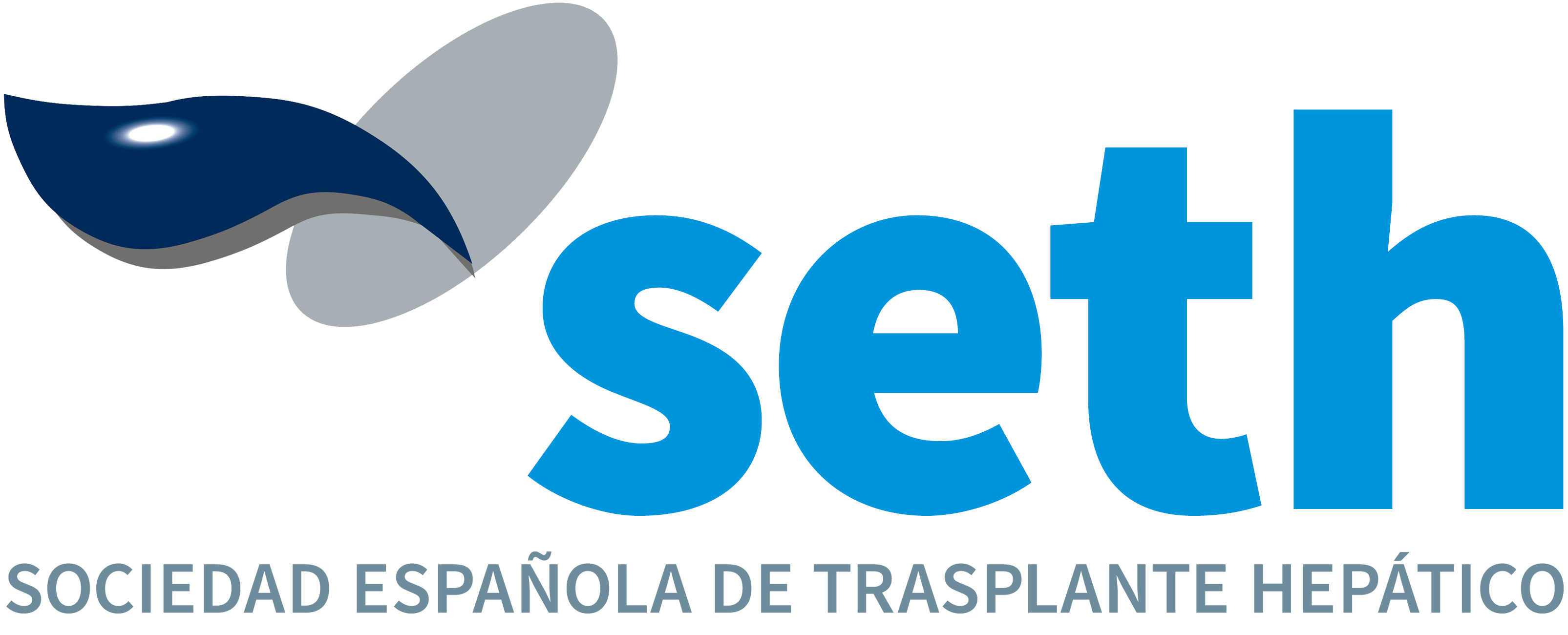 TITULO del estudio : Datos personalesSOLICITANTE/s:Nombre y ApellidosMóvil de contacto				E-mail de contactoCentro de trabajoIP-INVESTIGADOR PRINCIPAL:Nombre y ApellidosMóvil de contacto				E-mail de contactoCentro de trabajoDatos del estudio multicéntrico1- IntroducciónIntroducir texto aquí. Máximo 150 palabras2- JustificaciónIntroducir texto aquí. Máximo 150 palabras3- HipótesisIntroducir texto aquí. Máximo 150 palabras4- ObjetivosIntroducir texto aquí. Máximo 200 palabrasPRINCIPAL: SECUNDARIOS:5- Plan de autoría y difusiónIntroducir texto aquí. Máximo 150 palabras6- Fecha de finalización estimada de la fase de reclutamientoDerechos y obligacionesEl solicitante, confirmo que he leído y acepto los procedimientos y requisitos expuestos por la SETH en su página web, para la difusión de su estudio multicéntrico, y que el estudio cumple todos los requisitos solicitados.En ningún caso la SETH será responsable del contenido y/o desarrollo de dicho estudio, ni de la información u opiniones vertidas en el mismo, así como de cualquier cargo económico derivado o implicado en la misma.Acepto la normativa del documento de la web y la declaración de derechos y obligaciones del presente documento.Nombre y firma del solicitanteAdjuntar a esta solicitud firmada, el resumen requerido por correo electrónico a: congress@aopc.es